IZJAVAkojom  ______________________________ u svojstvu predstavnika  ______________________________________                                                               (ime i prezime)                                                                                                                                        (naziv prijavitelja) sa sjedištem u _______________________________________________________________, a obzirom na sredstva                                                                                                               (mjesto, ulica, broj)dodijeljena iz Proračuna Zagrebačke županije, za Zajednicu ŠUiSZŽIzjavljujemkako je program/projekt izvršen u skladu s činjenicama iznesenim u ovom izvješću;kako su sredstva Zagrebačke županije u visini od _____________________ kuna  utrošena u skladu sa dokumentima priloženima uz izvješće; kako ukupna sredstva dobivena za projekt, uključujući i sredstva Zagrebačke županije, ne prelaze sredstva potrebna za provedbu projekta.Mjesto i datum:__________________________ 		 Pečat i potpis: __________________________Zajednica športskih udruga i savezaZagrebačke županijeZajednica športskih udruga i savezaZagrebačke županijeZajednica športskih udruga i savezaZagrebačke županijeZajednica športskih udruga i savezaZagrebačke županijeZajednica športskih udruga i savezaZagrebačke županijeZajednica športskih udruga i savezaZagrebačke županijeZajednica športskih udruga i savezaZagrebačke županijeZajednica športskih udruga i savezaZagrebačke županijeZajednica športskih udruga i savezaZagrebačke županijeZajednica športskih udruga i savezaZagrebačke županijeZajednica športskih udruga i savezaZagrebačke županijeZajednica športskih udruga i savezaZagrebačke županijeZajednica športskih udruga i savezaZagrebačke županijeZajednica športskih udruga i savezaZagrebačke županijeZajednica športskih udruga i savezaZagrebačke županijeObrazac IO Obrazac IO Obrazac IO Obrazac IO Obrazac IO Obrazac IO Obrazac IO Obrazac IO 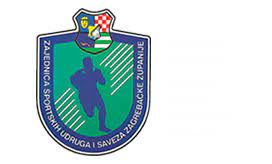 IZVJEŠTAJNI OBRAZAC za dodjelu potpora programima za uvrštenje u Program javnih potreba u sportu Zagrebačke županije u 2023. godiniIZVJEŠTAJNI OBRAZAC za dodjelu potpora programima za uvrštenje u Program javnih potreba u sportu Zagrebačke županije u 2023. godiniIZVJEŠTAJNI OBRAZAC za dodjelu potpora programima za uvrštenje u Program javnih potreba u sportu Zagrebačke županije u 2023. godiniIZVJEŠTAJNI OBRAZAC za dodjelu potpora programima za uvrštenje u Program javnih potreba u sportu Zagrebačke županije u 2023. godiniIZVJEŠTAJNI OBRAZAC za dodjelu potpora programima za uvrštenje u Program javnih potreba u sportu Zagrebačke županije u 2023. godiniIZVJEŠTAJNI OBRAZAC za dodjelu potpora programima za uvrštenje u Program javnih potreba u sportu Zagrebačke županije u 2023. godiniIZVJEŠTAJNI OBRAZAC za dodjelu potpora programima za uvrštenje u Program javnih potreba u sportu Zagrebačke županije u 2023. godiniIZVJEŠTAJNI OBRAZAC za dodjelu potpora programima za uvrštenje u Program javnih potreba u sportu Zagrebačke županije u 2023. godiniIZVJEŠTAJNI OBRAZAC za dodjelu potpora programima za uvrštenje u Program javnih potreba u sportu Zagrebačke županije u 2023. godiniIZVJEŠTAJNI OBRAZAC za dodjelu potpora programima za uvrštenje u Program javnih potreba u sportu Zagrebačke županije u 2023. godiniIZVJEŠTAJNI OBRAZAC za dodjelu potpora programima za uvrštenje u Program javnih potreba u sportu Zagrebačke županije u 2023. godiniIZVJEŠTAJNI OBRAZAC za dodjelu potpora programima za uvrštenje u Program javnih potreba u sportu Zagrebačke županije u 2023. godiniIZVJEŠTAJNI OBRAZAC za dodjelu potpora programima za uvrštenje u Program javnih potreba u sportu Zagrebačke županije u 2023. godiniIZVJEŠTAJNI OBRAZAC za dodjelu potpora programima za uvrštenje u Program javnih potreba u sportu Zagrebačke županije u 2023. godiniIZVJEŠTAJNI OBRAZAC za dodjelu potpora programima za uvrštenje u Program javnih potreba u sportu Zagrebačke županije u 2023. godini(popunjava Zajednica ŠUiSZŽ)(popunjava Zajednica ŠUiSZŽ)(popunjava Zajednica ŠUiSZŽ)(popunjava Zajednica ŠUiSZŽ)(popunjava Zajednica ŠUiSZŽ)(popunjava Zajednica ŠUiSZŽ)(popunjava Zajednica ŠUiSZŽ)(popunjava Zajednica ŠUiSZŽ)IZVJEŠĆE O IZVRŠENOM PROGRAMU IZVJEŠĆE O IZVRŠENOM PROGRAMU IZVJEŠĆE O IZVRŠENOM PROGRAMU IZVJEŠĆE O IZVRŠENOM PROGRAMU IZVJEŠĆE O IZVRŠENOM PROGRAMU IZVJEŠĆE O IZVRŠENOM PROGRAMU IZVJEŠĆE O IZVRŠENOM PROGRAMU IZVJEŠĆE O IZVRŠENOM PROGRAMU IZVJEŠĆE O IZVRŠENOM PROGRAMU IZVJEŠĆE O IZVRŠENOM PROGRAMU IZVJEŠĆE O IZVRŠENOM PROGRAMU IZVJEŠĆE O IZVRŠENOM PROGRAMU IZVJEŠĆE O IZVRŠENOM PROGRAMU IZVJEŠĆE O IZVRŠENOM PROGRAMU IZVJEŠĆE O IZVRŠENOM PROGRAMU IZVJEŠĆE O IZVRŠENOM PROGRAMU IZVJEŠĆE O IZVRŠENOM PROGRAMU IZVJEŠĆE O IZVRŠENOM PROGRAMU IZVJEŠĆE O IZVRŠENOM PROGRAMU IZVJEŠĆE O IZVRŠENOM PROGRAMU IZVJEŠĆE O IZVRŠENOM PROGRAMU IZVJEŠĆE O IZVRŠENOM PROGRAMU IZVJEŠĆE O IZVRŠENOM PROGRAMU IZVJEŠĆE O IZVRŠENOM PROGRAMU IZVJEŠĆE O IZVRŠENOM PROGRAMU IZVJEŠĆE O IZVRŠENOM PROGRAMU IZVJEŠĆE O IZVRŠENOM PROGRAMU IZVJEŠĆE O IZVRŠENOM PROGRAMU IZVJEŠĆE O IZVRŠENOM PROGRAMU IZVJEŠĆE O IZVRŠENOM PROGRAMU OSNOVNI PODACI1OSNOVNI PODACI1OSNOVNI PODACI1OSNOVNI PODACI1OSNOVNI PODACI1OSNOVNI PODACI1OSNOVNI PODACI1OSNOVNI PODACI1OSNOVNI PODACI1OSNOVNI PODACI1OSNOVNI PODACI1OSNOVNI PODACI1OSNOVNI PODACI1OSNOVNI PODACI1OSNOVNI PODACI1OSNOVNI PODACI1OSNOVNI PODACI1OSNOVNI PODACI1OSNOVNI PODACI1OSNOVNI PODACI1OSNOVNI PODACI1OSNOVNI PODACI1OSNOVNI PODACI1OSNOVNI PODACI1OSNOVNI PODACI1OSNOVNI PODACI1OSNOVNI PODACI1OSNOVNI PODACI1OSNOVNI PODACI1OSNOVNI PODACI1Naziv prijavitelja*(puni naziv prijavitelja)Naziv prijavitelja*(puni naziv prijavitelja)Naziv prijavitelja*(puni naziv prijavitelja)Naziv prijavitelja*(puni naziv prijavitelja)Naziv prijavitelja*(puni naziv prijavitelja)Naziv prijavitelja*(puni naziv prijavitelja)Naziv prijavitelja*(puni naziv prijavitelja)Naziv prijavitelja*(puni naziv prijavitelja)Naziv prijavitelja*(puni naziv prijavitelja)Adresa sjedišta*(ulica i kućni broj)Adresa sjedišta*(ulica i kućni broj)Adresa sjedišta*(ulica i kućni broj)Adresa sjedišta*(ulica i kućni broj)Adresa sjedišta*(ulica i kućni broj)Adresa sjedišta*(ulica i kućni broj)Adresa sjedišta*(ulica i kućni broj)Adresa sjedišta*(ulica i kućni broj)Adresa sjedišta*(ulica i kućni broj)Mjesto sjedišta*Mjesto sjedišta*Mjesto sjedišta*Mjesto sjedišta*Mjesto sjedišta*Mjesto sjedišta*Mjesto sjedišta*Mjesto sjedišta*Mjesto sjedišta*Poštanski broj*Poštanski broj*Poštanski broj*Poštanski broj*Poštanski broj*Poštanski broj*Poštanski broj*Poštanski broj*Poštanski broj*Adresa e-pošte*Adresa e-pošte*Adresa e-pošte*Adresa e-pošte*Adresa e-pošte*Adresa e-pošte*Adresa e-pošte*Adresa e-pošte*Adresa e-pošte*Telefon / telefaks*Telefon / telefaks*Telefon / telefaks*Telefon / telefaks*Telefon / telefaks*Telefon / telefaks*Telefon / telefaks*Telefon / telefaks*Telefon / telefaks*Broj mobitela*Broj mobitela*Broj mobitela*Broj mobitela*Broj mobitela*Broj mobitela*Broj mobitela*Broj mobitela*Broj mobitela*PODACI O PROVEDENOM PROGRAMU/PROJEKTU1PODACI O PROVEDENOM PROGRAMU/PROJEKTU1PODACI O PROVEDENOM PROGRAMU/PROJEKTU1PODACI O PROVEDENOM PROGRAMU/PROJEKTU1PODACI O PROVEDENOM PROGRAMU/PROJEKTU1PODACI O PROVEDENOM PROGRAMU/PROJEKTU1PODACI O PROVEDENOM PROGRAMU/PROJEKTU1PODACI O PROVEDENOM PROGRAMU/PROJEKTU1PODACI O PROVEDENOM PROGRAMU/PROJEKTU1PODACI O PROVEDENOM PROGRAMU/PROJEKTU1PODACI O PROVEDENOM PROGRAMU/PROJEKTU1PODACI O PROVEDENOM PROGRAMU/PROJEKTU1PODACI O PROVEDENOM PROGRAMU/PROJEKTU1PODACI O PROVEDENOM PROGRAMU/PROJEKTU1PODACI O PROVEDENOM PROGRAMU/PROJEKTU1PODACI O PROVEDENOM PROGRAMU/PROJEKTU1PODACI O PROVEDENOM PROGRAMU/PROJEKTU1PODACI O PROVEDENOM PROGRAMU/PROJEKTU1PODACI O PROVEDENOM PROGRAMU/PROJEKTU1PODACI O PROVEDENOM PROGRAMU/PROJEKTU1PODACI O PROVEDENOM PROGRAMU/PROJEKTU1PODACI O PROVEDENOM PROGRAMU/PROJEKTU1PODACI O PROVEDENOM PROGRAMU/PROJEKTU1PODACI O PROVEDENOM PROGRAMU/PROJEKTU1PODACI O PROVEDENOM PROGRAMU/PROJEKTU1PODACI O PROVEDENOM PROGRAMU/PROJEKTU1PODACI O PROVEDENOM PROGRAMU/PROJEKTU1PODACI O PROVEDENOM PROGRAMU/PROJEKTU1PODACI O PROVEDENOM PROGRAMU/PROJEKTU1PODACI O PROVEDENOM PROGRAMU/PROJEKTU1Naziv programa/projekta*Naziv programa/projekta*Naziv programa/projekta*Naziv programa/projekta*Naziv programa/projekta*Naziv programa/projekta*Naziv programa/projekta*Naziv programa/projekta*Naziv programa/projekta*Područje provedbe*Područje provedbe*Područje provedbe*Područje provedbe*Područje provedbe*Područje provedbe*Područje provedbe*Područje provedbe*Područje provedbe*Datum početka programa/projekta*Datum početka programa/projekta*Datum početka programa/projekta*Datum početka programa/projekta*Datum početka programa/projekta*Datum početka programa/projekta*Datum početka programa/projekta*Datum početka programa/projekta*Datum početka programa/projekta*Datum završetka programa/projekta*Datum završetka programa/projekta*Datum završetka programa/projekta*Datum završetka programa/projekta*Datum završetka programa/projekta*Datum završetka programa/projekta*Datum završetka programa/projekta*Datum završetka programa/projekta*Datum završetka programa/projekta*Voditelj/ica programa/projekta*Voditelj/ica programa/projekta*Voditelj/ica programa/projekta*Voditelj/ica programa/projekta*Voditelj/ica programa/projekta*Voditelj/ica programa/projekta*Voditelj/ica programa/projekta*Voditelj/ica programa/projekta*Voditelj/ica programa/projekta*Partneri na programu/projektuPartneri na programu/projektuPartneri na programu/projektuPartneri na programu/projektuPartneri na programu/projektuPartneri na programu/projektuPartneri na programu/projektuPartneri na programu/projektuPartneri na programu/projektuBroj ugovora*Broj ugovora*Broj ugovora*Broj ugovora*Broj ugovora*Broj ugovora*Broj ugovora*Broj ugovora*Broj ugovora*Ukupan iznos ugovora*(dodijeljeni iznos)Ukupan iznos ugovora*(dodijeljeni iznos)Ukupan iznos ugovora*(dodijeljeni iznos)Ukupan iznos ugovora*(dodijeljeni iznos)Ukupan iznos ugovora*(dodijeljeni iznos)Ukupan iznos ugovora*(dodijeljeni iznos)Ukupan iznos ugovora*(dodijeljeni iznos)Ukupan iznos ugovora*(dodijeljeni iznos)Ukupan iznos ugovora*(dodijeljeni iznos)UTROŠENA SREDSTVA PROGRAMA / PROJEKTA*(nabrojati sve stavke za koje su utrošena dodijeljena sredstva sukladno Ugovoru o sufinanciranju)UTROŠENA SREDSTVA PROGRAMA / PROJEKTA*(nabrojati sve stavke za koje su utrošena dodijeljena sredstva sukladno Ugovoru o sufinanciranju)UTROŠENA SREDSTVA PROGRAMA / PROJEKTA*(nabrojati sve stavke za koje su utrošena dodijeljena sredstva sukladno Ugovoru o sufinanciranju)UTROŠENA SREDSTVA PROGRAMA / PROJEKTA*(nabrojati sve stavke za koje su utrošena dodijeljena sredstva sukladno Ugovoru o sufinanciranju)UTROŠENA SREDSTVA PROGRAMA / PROJEKTA*(nabrojati sve stavke za koje su utrošena dodijeljena sredstva sukladno Ugovoru o sufinanciranju)UTROŠENA SREDSTVA PROGRAMA / PROJEKTA*(nabrojati sve stavke za koje su utrošena dodijeljena sredstva sukladno Ugovoru o sufinanciranju)UTROŠENA SREDSTVA PROGRAMA / PROJEKTA*(nabrojati sve stavke za koje su utrošena dodijeljena sredstva sukladno Ugovoru o sufinanciranju)UTROŠENA SREDSTVA PROGRAMA / PROJEKTA*(nabrojati sve stavke za koje su utrošena dodijeljena sredstva sukladno Ugovoru o sufinanciranju)UTROŠENA SREDSTVA PROGRAMA / PROJEKTA*(nabrojati sve stavke za koje su utrošena dodijeljena sredstva sukladno Ugovoru o sufinanciranju)UTROŠENA SREDSTVA PROGRAMA / PROJEKTA*(nabrojati sve stavke za koje su utrošena dodijeljena sredstva sukladno Ugovoru o sufinanciranju)UTROŠENA SREDSTVA PROGRAMA / PROJEKTA*(nabrojati sve stavke za koje su utrošena dodijeljena sredstva sukladno Ugovoru o sufinanciranju)UTROŠENA SREDSTVA PROGRAMA / PROJEKTA*(nabrojati sve stavke za koje su utrošena dodijeljena sredstva sukladno Ugovoru o sufinanciranju)UTROŠENA SREDSTVA PROGRAMA / PROJEKTA*(nabrojati sve stavke za koje su utrošena dodijeljena sredstva sukladno Ugovoru o sufinanciranju)UTROŠENA SREDSTVA PROGRAMA / PROJEKTA*(nabrojati sve stavke za koje su utrošena dodijeljena sredstva sukladno Ugovoru o sufinanciranju)UTROŠENA SREDSTVA PROGRAMA / PROJEKTA*(nabrojati sve stavke za koje su utrošena dodijeljena sredstva sukladno Ugovoru o sufinanciranju)UTROŠENA SREDSTVA PROGRAMA / PROJEKTA*(nabrojati sve stavke za koje su utrošena dodijeljena sredstva sukladno Ugovoru o sufinanciranju)UTROŠENA SREDSTVA PROGRAMA / PROJEKTA*(nabrojati sve stavke za koje su utrošena dodijeljena sredstva sukladno Ugovoru o sufinanciranju)UTROŠENA SREDSTVA PROGRAMA / PROJEKTA*(nabrojati sve stavke za koje su utrošena dodijeljena sredstva sukladno Ugovoru o sufinanciranju)UTROŠENA SREDSTVA PROGRAMA / PROJEKTA*(nabrojati sve stavke za koje su utrošena dodijeljena sredstva sukladno Ugovoru o sufinanciranju)UTROŠENA SREDSTVA PROGRAMA / PROJEKTA*(nabrojati sve stavke za koje su utrošena dodijeljena sredstva sukladno Ugovoru o sufinanciranju)UTROŠENA SREDSTVA PROGRAMA / PROJEKTA*(nabrojati sve stavke za koje su utrošena dodijeljena sredstva sukladno Ugovoru o sufinanciranju)UTROŠENA SREDSTVA PROGRAMA / PROJEKTA*(nabrojati sve stavke za koje su utrošena dodijeljena sredstva sukladno Ugovoru o sufinanciranju)UTROŠENA SREDSTVA PROGRAMA / PROJEKTA*(nabrojati sve stavke za koje su utrošena dodijeljena sredstva sukladno Ugovoru o sufinanciranju)UTROŠENA SREDSTVA PROGRAMA / PROJEKTA*(nabrojati sve stavke za koje su utrošena dodijeljena sredstva sukladno Ugovoru o sufinanciranju)UTROŠENA SREDSTVA PROGRAMA / PROJEKTA*(nabrojati sve stavke za koje su utrošena dodijeljena sredstva sukladno Ugovoru o sufinanciranju)UTROŠENA SREDSTVA PROGRAMA / PROJEKTA*(nabrojati sve stavke za koje su utrošena dodijeljena sredstva sukladno Ugovoru o sufinanciranju)UTROŠENA SREDSTVA PROGRAMA / PROJEKTA*(nabrojati sve stavke za koje su utrošena dodijeljena sredstva sukladno Ugovoru o sufinanciranju)UTROŠENA SREDSTVA PROGRAMA / PROJEKTA*(nabrojati sve stavke za koje su utrošena dodijeljena sredstva sukladno Ugovoru o sufinanciranju)UTROŠENA SREDSTVA PROGRAMA / PROJEKTA*(nabrojati sve stavke za koje su utrošena dodijeljena sredstva sukladno Ugovoru o sufinanciranju)UTROŠENA SREDSTVA PROGRAMA / PROJEKTA*(nabrojati sve stavke za koje su utrošena dodijeljena sredstva sukladno Ugovoru o sufinanciranju)1.1.1.€€€€€2.2.2.€€€€€3.3.3.€€€€€4.4.4.€€€€€5.5.5.€€€€€6.6.6.€€€€€7.7.7.€€€€€8.8.8.€€€€€9.9.9.€€€€€10.10.10.€€€€€UKUPNOUKUPNOUKUPNOUKUPNOUKUPNOUKUPNOUKUPNOUKUPNOUKUPNOUKUPNOUKUPNOUKUPNOUKUPNOUKUPNOUKUPNOUKUPNOUKUPNOUKUPNOUKUPNO€€€€€OPIS PROVEDENOG PROJEKTAOPIS PROVEDENOG PROJEKTAOPIS PROVEDENOG PROJEKTAOPIS PROVEDENOG PROJEKTAOPIS PROVEDENOG PROJEKTAOPIS PROVEDENOG PROJEKTAOPIS PROVEDENOG PROJEKTAOPIS PROVEDENOG PROJEKTAOPIS PROVEDENOG PROJEKTAOPIS PROVEDENOG PROJEKTAOPIS PROVEDENOG PROJEKTAOPIS PROVEDENOG PROJEKTAOPIS PROVEDENOG PROJEKTAOPIS PROVEDENOG PROJEKTAOPIS PROVEDENOG PROJEKTAOPIS PROVEDENOG PROJEKTAOPIS PROVEDENOG PROJEKTAOPIS PROVEDENOG PROJEKTAOPIS PROVEDENOG PROJEKTAOPIS PROVEDENOG PROJEKTAOPIS PROVEDENOG PROJEKTAOPIS PROVEDENOG PROJEKTAOPIS PROVEDENOG PROJEKTAOPIS PROVEDENOG PROJEKTAOPIS PROVEDENOG PROJEKTAOPIS PROVEDENOG PROJEKTAOPIS PROVEDENOG PROJEKTAOPIS PROVEDENOG PROJEKTAOPIS PROVEDENOG PROJEKTAOPIS PROVEDENOG PROJEKTAOpis provedenog projekta*(obrazloženje utrošenih sredstava, opis izvršenih aktivnosti i ciljeva te ostalih elemenata projekta)Opis provedenog projekta*(obrazloženje utrošenih sredstava, opis izvršenih aktivnosti i ciljeva te ostalih elemenata projekta)Opis provedenog projekta*(obrazloženje utrošenih sredstava, opis izvršenih aktivnosti i ciljeva te ostalih elemenata projekta)Opis provedenog projekta*(obrazloženje utrošenih sredstava, opis izvršenih aktivnosti i ciljeva te ostalih elemenata projekta)Opis provedenog projekta*(obrazloženje utrošenih sredstava, opis izvršenih aktivnosti i ciljeva te ostalih elemenata projekta)Opis provedenog projekta*(obrazloženje utrošenih sredstava, opis izvršenih aktivnosti i ciljeva te ostalih elemenata projekta)Opis provedenog projekta*(obrazloženje utrošenih sredstava, opis izvršenih aktivnosti i ciljeva te ostalih elemenata projekta)Opis provedenog projekta*(obrazloženje utrošenih sredstava, opis izvršenih aktivnosti i ciljeva te ostalih elemenata projekta)Opis provedenog projekta*(obrazloženje utrošenih sredstava, opis izvršenih aktivnosti i ciljeva te ostalih elemenata projekta)Koja se promjena dogodila u zajednici, a prouzročena je provedbom vašeg projekta*Koja se promjena dogodila u zajednici, a prouzročena je provedbom vašeg projekta*Koja se promjena dogodila u zajednici, a prouzročena je provedbom vašeg projekta*Koja se promjena dogodila u zajednici, a prouzročena je provedbom vašeg projekta*Koja se promjena dogodila u zajednici, a prouzročena je provedbom vašeg projekta*Koja se promjena dogodila u zajednici, a prouzročena je provedbom vašeg projekta*Koja se promjena dogodila u zajednici, a prouzročena je provedbom vašeg projekta*Koja se promjena dogodila u zajednici, a prouzročena je provedbom vašeg projekta*Koja se promjena dogodila u zajednici, a prouzročena je provedbom vašeg projekta*Samoprocjena provedenog projekta*(kvalitativna i kvantitativna)Samoprocjena provedenog projekta*(kvalitativna i kvantitativna)Samoprocjena provedenog projekta*(kvalitativna i kvantitativna)Samoprocjena provedenog projekta*(kvalitativna i kvantitativna)Samoprocjena provedenog projekta*(kvalitativna i kvantitativna)Samoprocjena provedenog projekta*(kvalitativna i kvantitativna)Samoprocjena provedenog projekta*(kvalitativna i kvantitativna)Samoprocjena provedenog projekta*(kvalitativna i kvantitativna)Samoprocjena provedenog projekta*(kvalitativna i kvantitativna)OSTALO(navesti dodatne informacije o projektu, obrazloženja, razlozi odstupanja od plana provedbe programa/projekta i sl.)OSTALO(navesti dodatne informacije o projektu, obrazloženja, razlozi odstupanja od plana provedbe programa/projekta i sl.)OSTALO(navesti dodatne informacije o projektu, obrazloženja, razlozi odstupanja od plana provedbe programa/projekta i sl.)OSTALO(navesti dodatne informacije o projektu, obrazloženja, razlozi odstupanja od plana provedbe programa/projekta i sl.)OSTALO(navesti dodatne informacije o projektu, obrazloženja, razlozi odstupanja od plana provedbe programa/projekta i sl.)OSTALO(navesti dodatne informacije o projektu, obrazloženja, razlozi odstupanja od plana provedbe programa/projekta i sl.)OSTALO(navesti dodatne informacije o projektu, obrazloženja, razlozi odstupanja od plana provedbe programa/projekta i sl.)OSTALO(navesti dodatne informacije o projektu, obrazloženja, razlozi odstupanja od plana provedbe programa/projekta i sl.)OSTALO(navesti dodatne informacije o projektu, obrazloženja, razlozi odstupanja od plana provedbe programa/projekta i sl.)OSTALO(navesti dodatne informacije o projektu, obrazloženja, razlozi odstupanja od plana provedbe programa/projekta i sl.)OSTALO(navesti dodatne informacije o projektu, obrazloženja, razlozi odstupanja od plana provedbe programa/projekta i sl.)OSTALO(navesti dodatne informacije o projektu, obrazloženja, razlozi odstupanja od plana provedbe programa/projekta i sl.)OSTALO(navesti dodatne informacije o projektu, obrazloženja, razlozi odstupanja od plana provedbe programa/projekta i sl.)OSTALO(navesti dodatne informacije o projektu, obrazloženja, razlozi odstupanja od plana provedbe programa/projekta i sl.)OSTALO(navesti dodatne informacije o projektu, obrazloženja, razlozi odstupanja od plana provedbe programa/projekta i sl.)OSTALO(navesti dodatne informacije o projektu, obrazloženja, razlozi odstupanja od plana provedbe programa/projekta i sl.)OSTALO(navesti dodatne informacije o projektu, obrazloženja, razlozi odstupanja od plana provedbe programa/projekta i sl.)OSTALO(navesti dodatne informacije o projektu, obrazloženja, razlozi odstupanja od plana provedbe programa/projekta i sl.)OSTALO(navesti dodatne informacije o projektu, obrazloženja, razlozi odstupanja od plana provedbe programa/projekta i sl.)OSTALO(navesti dodatne informacije o projektu, obrazloženja, razlozi odstupanja od plana provedbe programa/projekta i sl.)OSTALO(navesti dodatne informacije o projektu, obrazloženja, razlozi odstupanja od plana provedbe programa/projekta i sl.)OSTALO(navesti dodatne informacije o projektu, obrazloženja, razlozi odstupanja od plana provedbe programa/projekta i sl.)OSTALO(navesti dodatne informacije o projektu, obrazloženja, razlozi odstupanja od plana provedbe programa/projekta i sl.)OSTALO(navesti dodatne informacije o projektu, obrazloženja, razlozi odstupanja od plana provedbe programa/projekta i sl.)OSTALO(navesti dodatne informacije o projektu, obrazloženja, razlozi odstupanja od plana provedbe programa/projekta i sl.)OSTALO(navesti dodatne informacije o projektu, obrazloženja, razlozi odstupanja od plana provedbe programa/projekta i sl.)OSTALO(navesti dodatne informacije o projektu, obrazloženja, razlozi odstupanja od plana provedbe programa/projekta i sl.)OSTALO(navesti dodatne informacije o projektu, obrazloženja, razlozi odstupanja od plana provedbe programa/projekta i sl.)OSTALO(navesti dodatne informacije o projektu, obrazloženja, razlozi odstupanja od plana provedbe programa/projekta i sl.)OSTALO(navesti dodatne informacije o projektu, obrazloženja, razlozi odstupanja od plana provedbe programa/projekta i sl.)OBAVEZNI PRILOZI UZ IZVJEŠĆE:OBAVEZNI PRILOZI UZ IZVJEŠĆE:OBAVEZNI PRILOZI UZ IZVJEŠĆE:OBAVEZNI PRILOZI UZ IZVJEŠĆE:OBAVEZNI PRILOZI UZ IZVJEŠĆE:OBAVEZNI PRILOZI UZ IZVJEŠĆE:OBAVEZNI PRILOZI UZ IZVJEŠĆE:OBAVEZNI PRILOZI UZ IZVJEŠĆE:OBAVEZNI PRILOZI UZ IZVJEŠĆE:OBAVEZNI PRILOZI UZ IZVJEŠĆE:OBAVEZNI PRILOZI UZ IZVJEŠĆE:OBAVEZNI PRILOZI UZ IZVJEŠĆE:OBAVEZNI PRILOZI UZ IZVJEŠĆE:OBAVEZNI PRILOZI UZ IZVJEŠĆE:OBAVEZNI PRILOZI UZ IZVJEŠĆE:OBAVEZNI PRILOZI UZ IZVJEŠĆE:OBAVEZNI PRILOZI UZ IZVJEŠĆE:OBAVEZNI PRILOZI UZ IZVJEŠĆE:OBAVEZNI PRILOZI UZ IZVJEŠĆE:OBAVEZNI PRILOZI UZ IZVJEŠĆE:OBAVEZNI PRILOZI UZ IZVJEŠĆE:OBAVEZNI PRILOZI UZ IZVJEŠĆE:OBAVEZNI PRILOZI UZ IZVJEŠĆE:OBAVEZNI PRILOZI UZ IZVJEŠĆE:OBAVEZNI PRILOZI UZ IZVJEŠĆE:OBAVEZNI PRILOZI UZ IZVJEŠĆE:OBAVEZNI PRILOZI UZ IZVJEŠĆE:OBAVEZNI PRILOZI UZ IZVJEŠĆE:OBAVEZNI PRILOZI UZ IZVJEŠĆE:OBAVEZNI PRILOZI UZ IZVJEŠĆE:1.Preslike računa za kupljeni materijal, robu, izvršenu uslugu u sklopu projekta i sl.Preslike računa za kupljeni materijal, robu, izvršenu uslugu u sklopu projekta i sl.Preslike računa za kupljeni materijal, robu, izvršenu uslugu u sklopu projekta i sl.Preslike računa za kupljeni materijal, robu, izvršenu uslugu u sklopu projekta i sl.Preslike računa za kupljeni materijal, robu, izvršenu uslugu u sklopu projekta i sl.Preslike računa za kupljeni materijal, robu, izvršenu uslugu u sklopu projekta i sl.Preslike računa za kupljeni materijal, robu, izvršenu uslugu u sklopu projekta i sl.Preslike računa za kupljeni materijal, robu, izvršenu uslugu u sklopu projekta i sl.Preslike računa za kupljeni materijal, robu, izvršenu uslugu u sklopu projekta i sl.Preslike računa za kupljeni materijal, robu, izvršenu uslugu u sklopu projekta i sl.Preslike računa za kupljeni materijal, robu, izvršenu uslugu u sklopu projekta i sl.Preslike računa za kupljeni materijal, robu, izvršenu uslugu u sklopu projekta i sl.Preslike računa za kupljeni materijal, robu, izvršenu uslugu u sklopu projekta i sl.Preslike računa za kupljeni materijal, robu, izvršenu uslugu u sklopu projekta i sl.Preslike računa za kupljeni materijal, robu, izvršenu uslugu u sklopu projekta i sl.Preslike računa za kupljeni materijal, robu, izvršenu uslugu u sklopu projekta i sl.Preslike računa za kupljeni materijal, robu, izvršenu uslugu u sklopu projekta i sl.Preslike računa za kupljeni materijal, robu, izvršenu uslugu u sklopu projekta i sl.Preslike računa za kupljeni materijal, robu, izvršenu uslugu u sklopu projekta i sl.Preslike računa za kupljeni materijal, robu, izvršenu uslugu u sklopu projekta i sl.Preslike računa za kupljeni materijal, robu, izvršenu uslugu u sklopu projekta i sl.Preslike računa za kupljeni materijal, robu, izvršenu uslugu u sklopu projekta i sl.Preslike računa za kupljeni materijal, robu, izvršenu uslugu u sklopu projekta i sl.Preslike računa za kupljeni materijal, robu, izvršenu uslugu u sklopu projekta i sl.Preslike računa za kupljeni materijal, robu, izvršenu uslugu u sklopu projekta i sl.Preslike računa za kupljeni materijal, robu, izvršenu uslugu u sklopu projekta i sl.Preslike računa za kupljeni materijal, robu, izvršenu uslugu u sklopu projekta i sl.Preslike računa za kupljeni materijal, robu, izvršenu uslugu u sklopu projekta i sl.Preslike računa za kupljeni materijal, robu, izvršenu uslugu u sklopu projekta i sl.2.Detaljno obrazloženje utroška sredstava za koje ne postoji račun, ako je takvih troškova bilo Detaljno obrazloženje utroška sredstava za koje ne postoji račun, ako je takvih troškova bilo Detaljno obrazloženje utroška sredstava za koje ne postoji račun, ako je takvih troškova bilo Detaljno obrazloženje utroška sredstava za koje ne postoji račun, ako je takvih troškova bilo Detaljno obrazloženje utroška sredstava za koje ne postoji račun, ako je takvih troškova bilo Detaljno obrazloženje utroška sredstava za koje ne postoji račun, ako je takvih troškova bilo Detaljno obrazloženje utroška sredstava za koje ne postoji račun, ako je takvih troškova bilo Detaljno obrazloženje utroška sredstava za koje ne postoji račun, ako je takvih troškova bilo Detaljno obrazloženje utroška sredstava za koje ne postoji račun, ako je takvih troškova bilo Detaljno obrazloženje utroška sredstava za koje ne postoji račun, ako je takvih troškova bilo Detaljno obrazloženje utroška sredstava za koje ne postoji račun, ako je takvih troškova bilo Detaljno obrazloženje utroška sredstava za koje ne postoji račun, ako je takvih troškova bilo Detaljno obrazloženje utroška sredstava za koje ne postoji račun, ako je takvih troškova bilo Detaljno obrazloženje utroška sredstava za koje ne postoji račun, ako je takvih troškova bilo Detaljno obrazloženje utroška sredstava za koje ne postoji račun, ako je takvih troškova bilo Detaljno obrazloženje utroška sredstava za koje ne postoji račun, ako je takvih troškova bilo Detaljno obrazloženje utroška sredstava za koje ne postoji račun, ako je takvih troškova bilo Detaljno obrazloženje utroška sredstava za koje ne postoji račun, ako je takvih troškova bilo Detaljno obrazloženje utroška sredstava za koje ne postoji račun, ako je takvih troškova bilo Detaljno obrazloženje utroška sredstava za koje ne postoji račun, ako je takvih troškova bilo Detaljno obrazloženje utroška sredstava za koje ne postoji račun, ako je takvih troškova bilo Detaljno obrazloženje utroška sredstava za koje ne postoji račun, ako je takvih troškova bilo Detaljno obrazloženje utroška sredstava za koje ne postoji račun, ako je takvih troškova bilo Detaljno obrazloženje utroška sredstava za koje ne postoji račun, ako je takvih troškova bilo Detaljno obrazloženje utroška sredstava za koje ne postoji račun, ako je takvih troškova bilo Detaljno obrazloženje utroška sredstava za koje ne postoji račun, ako je takvih troškova bilo Detaljno obrazloženje utroška sredstava za koje ne postoji račun, ako je takvih troškova bilo Detaljno obrazloženje utroška sredstava za koje ne postoji račun, ako je takvih troškova bilo Detaljno obrazloženje utroška sredstava za koje ne postoji račun, ako je takvih troškova bilo 3.Fotografski materijal o provedenom projektu (najmanje 2 slike) Fotografski materijal o provedenom projektu (najmanje 2 slike) Fotografski materijal o provedenom projektu (najmanje 2 slike) Fotografski materijal o provedenom projektu (najmanje 2 slike) Fotografski materijal o provedenom projektu (najmanje 2 slike) Fotografski materijal o provedenom projektu (najmanje 2 slike) Fotografski materijal o provedenom projektu (najmanje 2 slike) Fotografski materijal o provedenom projektu (najmanje 2 slike) Fotografski materijal o provedenom projektu (najmanje 2 slike) Fotografski materijal o provedenom projektu (najmanje 2 slike) Fotografski materijal o provedenom projektu (najmanje 2 slike) Fotografski materijal o provedenom projektu (najmanje 2 slike) Fotografski materijal o provedenom projektu (najmanje 2 slike) Fotografski materijal o provedenom projektu (najmanje 2 slike) Fotografski materijal o provedenom projektu (najmanje 2 slike) Fotografski materijal o provedenom projektu (najmanje 2 slike) Fotografski materijal o provedenom projektu (najmanje 2 slike) Fotografski materijal o provedenom projektu (najmanje 2 slike) Fotografski materijal o provedenom projektu (najmanje 2 slike) Fotografski materijal o provedenom projektu (najmanje 2 slike) Fotografski materijal o provedenom projektu (najmanje 2 slike) Fotografski materijal o provedenom projektu (najmanje 2 slike) Fotografski materijal o provedenom projektu (najmanje 2 slike) Fotografski materijal o provedenom projektu (najmanje 2 slike) Fotografski materijal o provedenom projektu (najmanje 2 slike) Fotografski materijal o provedenom projektu (najmanje 2 slike) Fotografski materijal o provedenom projektu (najmanje 2 slike) Fotografski materijal o provedenom projektu (najmanje 2 slike) Fotografski materijal o provedenom projektu (najmanje 2 slike) 4.Dokaz da je prijavitelj učinio vidljivim da je Zajednica ŠU i SZŽ dodijelila sredstva za provedbu programa/projekta  Dokaz da je prijavitelj učinio vidljivim da je Zajednica ŠU i SZŽ dodijelila sredstva za provedbu programa/projekta  Dokaz da je prijavitelj učinio vidljivim da je Zajednica ŠU i SZŽ dodijelila sredstva za provedbu programa/projekta  Dokaz da je prijavitelj učinio vidljivim da je Zajednica ŠU i SZŽ dodijelila sredstva za provedbu programa/projekta  Dokaz da je prijavitelj učinio vidljivim da je Zajednica ŠU i SZŽ dodijelila sredstva za provedbu programa/projekta  Dokaz da je prijavitelj učinio vidljivim da je Zajednica ŠU i SZŽ dodijelila sredstva za provedbu programa/projekta  Dokaz da je prijavitelj učinio vidljivim da je Zajednica ŠU i SZŽ dodijelila sredstva za provedbu programa/projekta  Dokaz da je prijavitelj učinio vidljivim da je Zajednica ŠU i SZŽ dodijelila sredstva za provedbu programa/projekta  Dokaz da je prijavitelj učinio vidljivim da je Zajednica ŠU i SZŽ dodijelila sredstva za provedbu programa/projekta  Dokaz da je prijavitelj učinio vidljivim da je Zajednica ŠU i SZŽ dodijelila sredstva za provedbu programa/projekta  Dokaz da je prijavitelj učinio vidljivim da je Zajednica ŠU i SZŽ dodijelila sredstva za provedbu programa/projekta  Dokaz da je prijavitelj učinio vidljivim da je Zajednica ŠU i SZŽ dodijelila sredstva za provedbu programa/projekta  Dokaz da je prijavitelj učinio vidljivim da je Zajednica ŠU i SZŽ dodijelila sredstva za provedbu programa/projekta  Dokaz da je prijavitelj učinio vidljivim da je Zajednica ŠU i SZŽ dodijelila sredstva za provedbu programa/projekta  Dokaz da je prijavitelj učinio vidljivim da je Zajednica ŠU i SZŽ dodijelila sredstva za provedbu programa/projekta  Dokaz da je prijavitelj učinio vidljivim da je Zajednica ŠU i SZŽ dodijelila sredstva za provedbu programa/projekta  Dokaz da je prijavitelj učinio vidljivim da je Zajednica ŠU i SZŽ dodijelila sredstva za provedbu programa/projekta  Dokaz da je prijavitelj učinio vidljivim da je Zajednica ŠU i SZŽ dodijelila sredstva za provedbu programa/projekta  Dokaz da je prijavitelj učinio vidljivim da je Zajednica ŠU i SZŽ dodijelila sredstva za provedbu programa/projekta  Dokaz da je prijavitelj učinio vidljivim da je Zajednica ŠU i SZŽ dodijelila sredstva za provedbu programa/projekta  Dokaz da je prijavitelj učinio vidljivim da je Zajednica ŠU i SZŽ dodijelila sredstva za provedbu programa/projekta  Dokaz da je prijavitelj učinio vidljivim da je Zajednica ŠU i SZŽ dodijelila sredstva za provedbu programa/projekta  Dokaz da je prijavitelj učinio vidljivim da je Zajednica ŠU i SZŽ dodijelila sredstva za provedbu programa/projekta  Dokaz da je prijavitelj učinio vidljivim da je Zajednica ŠU i SZŽ dodijelila sredstva za provedbu programa/projekta  Dokaz da je prijavitelj učinio vidljivim da je Zajednica ŠU i SZŽ dodijelila sredstva za provedbu programa/projekta  Dokaz da je prijavitelj učinio vidljivim da je Zajednica ŠU i SZŽ dodijelila sredstva za provedbu programa/projekta  Dokaz da je prijavitelj učinio vidljivim da je Zajednica ŠU i SZŽ dodijelila sredstva za provedbu programa/projekta  Dokaz da je prijavitelj učinio vidljivim da je Zajednica ŠU i SZŽ dodijelila sredstva za provedbu programa/projekta  Dokaz da je prijavitelj učinio vidljivim da je Zajednica ŠU i SZŽ dodijelila sredstva za provedbu programa/projekta  5.Projektni materijaliProjektni materijaliProjektni materijaliProjektni materijaliProjektni materijaliProjektni materijaliProjektni materijaliProjektni materijaliProjektni materijaliProjektni materijaliProjektni materijaliProjektni materijaliProjektni materijaliProjektni materijaliProjektni materijaliProjektni materijaliProjektni materijaliProjektni materijaliProjektni materijaliProjektni materijaliProjektni materijaliProjektni materijaliProjektni materijaliProjektni materijaliProjektni materijaliProjektni materijaliProjektni materijaliProjektni materijaliProjektni materijali6.Svi ostali dokumenti koji su relevantni ili su dokaz o provedenim aktivnostima i rezultatima projektaSvi ostali dokumenti koji su relevantni ili su dokaz o provedenim aktivnostima i rezultatima projektaSvi ostali dokumenti koji su relevantni ili su dokaz o provedenim aktivnostima i rezultatima projektaSvi ostali dokumenti koji su relevantni ili su dokaz o provedenim aktivnostima i rezultatima projektaSvi ostali dokumenti koji su relevantni ili su dokaz o provedenim aktivnostima i rezultatima projektaSvi ostali dokumenti koji su relevantni ili su dokaz o provedenim aktivnostima i rezultatima projektaSvi ostali dokumenti koji su relevantni ili su dokaz o provedenim aktivnostima i rezultatima projektaSvi ostali dokumenti koji su relevantni ili su dokaz o provedenim aktivnostima i rezultatima projektaSvi ostali dokumenti koji su relevantni ili su dokaz o provedenim aktivnostima i rezultatima projektaSvi ostali dokumenti koji su relevantni ili su dokaz o provedenim aktivnostima i rezultatima projektaSvi ostali dokumenti koji su relevantni ili su dokaz o provedenim aktivnostima i rezultatima projektaSvi ostali dokumenti koji su relevantni ili su dokaz o provedenim aktivnostima i rezultatima projektaSvi ostali dokumenti koji su relevantni ili su dokaz o provedenim aktivnostima i rezultatima projektaSvi ostali dokumenti koji su relevantni ili su dokaz o provedenim aktivnostima i rezultatima projektaSvi ostali dokumenti koji su relevantni ili su dokaz o provedenim aktivnostima i rezultatima projektaSvi ostali dokumenti koji su relevantni ili su dokaz o provedenim aktivnostima i rezultatima projektaSvi ostali dokumenti koji su relevantni ili su dokaz o provedenim aktivnostima i rezultatima projektaSvi ostali dokumenti koji su relevantni ili su dokaz o provedenim aktivnostima i rezultatima projektaSvi ostali dokumenti koji su relevantni ili su dokaz o provedenim aktivnostima i rezultatima projektaSvi ostali dokumenti koji su relevantni ili su dokaz o provedenim aktivnostima i rezultatima projektaSvi ostali dokumenti koji su relevantni ili su dokaz o provedenim aktivnostima i rezultatima projektaSvi ostali dokumenti koji su relevantni ili su dokaz o provedenim aktivnostima i rezultatima projektaSvi ostali dokumenti koji su relevantni ili su dokaz o provedenim aktivnostima i rezultatima projektaSvi ostali dokumenti koji su relevantni ili su dokaz o provedenim aktivnostima i rezultatima projektaSvi ostali dokumenti koji su relevantni ili su dokaz o provedenim aktivnostima i rezultatima projektaSvi ostali dokumenti koji su relevantni ili su dokaz o provedenim aktivnostima i rezultatima projektaSvi ostali dokumenti koji su relevantni ili su dokaz o provedenim aktivnostima i rezultatima projektaSvi ostali dokumenti koji su relevantni ili su dokaz o provedenim aktivnostima i rezultatima projektaSvi ostali dokumenti koji su relevantni ili su dokaz o provedenim aktivnostima i rezultatima projektaDODATNI PRILOZI:(potrebno je sa X označiti priloge koji se dostavljaju)DODATNI PRILOZI:(potrebno je sa X označiti priloge koji se dostavljaju)DODATNI PRILOZI:(potrebno je sa X označiti priloge koji se dostavljaju)DODATNI PRILOZI:(potrebno je sa X označiti priloge koji se dostavljaju)DODATNI PRILOZI:(potrebno je sa X označiti priloge koji se dostavljaju)DODATNI PRILOZI:(potrebno je sa X označiti priloge koji se dostavljaju)DODATNI PRILOZI:(potrebno je sa X označiti priloge koji se dostavljaju)DODATNI PRILOZI:(potrebno je sa X označiti priloge koji se dostavljaju)DODATNI PRILOZI:(potrebno je sa X označiti priloge koji se dostavljaju)DODATNI PRILOZI:(potrebno je sa X označiti priloge koji se dostavljaju)DODATNI PRILOZI:(potrebno je sa X označiti priloge koji se dostavljaju)DODATNI PRILOZI:(potrebno je sa X označiti priloge koji se dostavljaju)DODATNI PRILOZI:(potrebno je sa X označiti priloge koji se dostavljaju)DODATNI PRILOZI:(potrebno je sa X označiti priloge koji se dostavljaju)DODATNI PRILOZI:(potrebno je sa X označiti priloge koji se dostavljaju)DODATNI PRILOZI:(potrebno je sa X označiti priloge koji se dostavljaju)DODATNI PRILOZI:(potrebno je sa X označiti priloge koji se dostavljaju)DODATNI PRILOZI:(potrebno je sa X označiti priloge koji se dostavljaju)DODATNI PRILOZI:(potrebno je sa X označiti priloge koji se dostavljaju)DODATNI PRILOZI:(potrebno je sa X označiti priloge koji se dostavljaju)DODATNI PRILOZI:(potrebno je sa X označiti priloge koji se dostavljaju)DODATNI PRILOZI:(potrebno je sa X označiti priloge koji se dostavljaju)DODATNI PRILOZI:(potrebno je sa X označiti priloge koji se dostavljaju)DODATNI PRILOZI:(potrebno je sa X označiti priloge koji se dostavljaju)DODATNI PRILOZI:(potrebno je sa X označiti priloge koji se dostavljaju)DODATNI PRILOZI:(potrebno je sa X označiti priloge koji se dostavljaju)DODATNI PRILOZI:(potrebno je sa X označiti priloge koji se dostavljaju)DODATNI PRILOZI:(potrebno je sa X označiti priloge koji se dostavljaju)DODATNI PRILOZI:(potrebno je sa X označiti priloge koji se dostavljaju)DODATNI PRILOZI:(potrebno je sa X označiti priloge koji se dostavljaju)1.Ostala dokumentacija koja ilustrira provedeni projektOstala dokumentacija koja ilustrira provedeni projektOstala dokumentacija koja ilustrira provedeni projektOstala dokumentacija koja ilustrira provedeni projektOstala dokumentacija koja ilustrira provedeni projektOstala dokumentacija koja ilustrira provedeni projektOstala dokumentacija koja ilustrira provedeni projektOstala dokumentacija koja ilustrira provedeni projektOstala dokumentacija koja ilustrira provedeni projektOstala dokumentacija koja ilustrira provedeni projektOstala dokumentacija koja ilustrira provedeni projektOstala dokumentacija koja ilustrira provedeni projektOstala dokumentacija koja ilustrira provedeni projektOstala dokumentacija koja ilustrira provedeni projektOstala dokumentacija koja ilustrira provedeni projektOstala dokumentacija koja ilustrira provedeni projektOstala dokumentacija koja ilustrira provedeni projektOstala dokumentacija koja ilustrira provedeni projektOstala dokumentacija koja ilustrira provedeni projektOstala dokumentacija koja ilustrira provedeni projektOstala dokumentacija koja ilustrira provedeni projektOstala dokumentacija koja ilustrira provedeni projektOstala dokumentacija koja ilustrira provedeni projekt1.Ostala dokumentacija koja ilustrira provedeni projektOstala dokumentacija koja ilustrira provedeni projektOstala dokumentacija koja ilustrira provedeni projektOstala dokumentacija koja ilustrira provedeni projektOstala dokumentacija koja ilustrira provedeni projektOstala dokumentacija koja ilustrira provedeni projektOstala dokumentacija koja ilustrira provedeni projektOstala dokumentacija koja ilustrira provedeni projektOstala dokumentacija koja ilustrira provedeni projektOstala dokumentacija koja ilustrira provedeni projektOstala dokumentacija koja ilustrira provedeni projektOstala dokumentacija koja ilustrira provedeni projektOstala dokumentacija koja ilustrira provedeni projektOstala dokumentacija koja ilustrira provedeni projektOstala dokumentacija koja ilustrira provedeni projektOstala dokumentacija koja ilustrira provedeni projektOstala dokumentacija koja ilustrira provedeni projektOstala dokumentacija koja ilustrira provedeni projektOstala dokumentacija koja ilustrira provedeni projektOstala dokumentacija koja ilustrira provedeni projektOstala dokumentacija koja ilustrira provedeni projektOstala dokumentacija koja ilustrira provedeni projektOstala dokumentacija koja ilustrira provedeni projekt1.Ostala dokumentacija koja ilustrira provedeni projektOstala dokumentacija koja ilustrira provedeni projektOstala dokumentacija koja ilustrira provedeni projektOstala dokumentacija koja ilustrira provedeni projektOstala dokumentacija koja ilustrira provedeni projektOstala dokumentacija koja ilustrira provedeni projektOstala dokumentacija koja ilustrira provedeni projektOstala dokumentacija koja ilustrira provedeni projektOstala dokumentacija koja ilustrira provedeni projektOstala dokumentacija koja ilustrira provedeni projektOstala dokumentacija koja ilustrira provedeni projektOstala dokumentacija koja ilustrira provedeni projektOstala dokumentacija koja ilustrira provedeni projektOstala dokumentacija koja ilustrira provedeni projektOstala dokumentacija koja ilustrira provedeni projektOstala dokumentacija koja ilustrira provedeni projektOstala dokumentacija koja ilustrira provedeni projektOstala dokumentacija koja ilustrira provedeni projektOstala dokumentacija koja ilustrira provedeni projektOstala dokumentacija koja ilustrira provedeni projektOstala dokumentacija koja ilustrira provedeni projektOstala dokumentacija koja ilustrira provedeni projektOstala dokumentacija koja ilustrira provedeni projekt1.Ostala dokumentacija koja ilustrira provedeni projektOstala dokumentacija koja ilustrira provedeni projektOstala dokumentacija koja ilustrira provedeni projektOstala dokumentacija koja ilustrira provedeni projektOstala dokumentacija koja ilustrira provedeni projektOstala dokumentacija koja ilustrira provedeni projektOstala dokumentacija koja ilustrira provedeni projektOstala dokumentacija koja ilustrira provedeni projektOstala dokumentacija koja ilustrira provedeni projektOstala dokumentacija koja ilustrira provedeni projektOstala dokumentacija koja ilustrira provedeni projektOstala dokumentacija koja ilustrira provedeni projektOstala dokumentacija koja ilustrira provedeni projektOstala dokumentacija koja ilustrira provedeni projektOstala dokumentacija koja ilustrira provedeni projektOstala dokumentacija koja ilustrira provedeni projektOstala dokumentacija koja ilustrira provedeni projektOstala dokumentacija koja ilustrira provedeni projektOstala dokumentacija koja ilustrira provedeni projektOstala dokumentacija koja ilustrira provedeni projektOstala dokumentacija koja ilustrira provedeni projektOstala dokumentacija koja ilustrira provedeni projektOstala dokumentacija koja ilustrira provedeni projektNAPOMENA:NAPOMENA:NAPOMENA:NAPOMENA:NAPOMENA:NAPOMENA:NAPOMENA:NAPOMENA:NAPOMENA:NAPOMENA:NAPOMENA:NAPOMENA:NAPOMENA:NAPOMENA:NAPOMENA:NAPOMENA:NAPOMENA:NAPOMENA:NAPOMENA:NAPOMENA:NAPOMENA:NAPOMENA:NAPOMENA:NAPOMENA:NAPOMENA:NAPOMENA:NAPOMENA:NAPOMENA:NAPOMENA:NAPOMENA:1.1.Izvješće mora biti ovjereno pečatom i potpisom ovlaštene osobeIzvješće mora biti ovjereno pečatom i potpisom ovlaštene osobeIzvješće mora biti ovjereno pečatom i potpisom ovlaštene osobeIzvješće mora biti ovjereno pečatom i potpisom ovlaštene osobeIzvješće mora biti ovjereno pečatom i potpisom ovlaštene osobeIzvješće mora biti ovjereno pečatom i potpisom ovlaštene osobeIzvješće mora biti ovjereno pečatom i potpisom ovlaštene osobeIzvješće mora biti ovjereno pečatom i potpisom ovlaštene osobeIzvješće mora biti ovjereno pečatom i potpisom ovlaštene osobeIzvješće mora biti ovjereno pečatom i potpisom ovlaštene osobeIzvješće mora biti ovjereno pečatom i potpisom ovlaštene osobeIzvješće mora biti ovjereno pečatom i potpisom ovlaštene osobeIzvješće mora biti ovjereno pečatom i potpisom ovlaštene osobeIzvješće mora biti ovjereno pečatom i potpisom ovlaštene osobeIzvješće mora biti ovjereno pečatom i potpisom ovlaštene osobeIzvješće mora biti ovjereno pečatom i potpisom ovlaštene osobeIzvješće mora biti ovjereno pečatom i potpisom ovlaštene osobeIzvješće mora biti ovjereno pečatom i potpisom ovlaštene osobeIzvješće mora biti ovjereno pečatom i potpisom ovlaštene osobeIzvješće mora biti ovjereno pečatom i potpisom ovlaštene osobeIzvješće mora biti ovjereno pečatom i potpisom ovlaštene osobeIzvješće mora biti ovjereno pečatom i potpisom ovlaštene osobeIzvješće mora biti ovjereno pečatom i potpisom ovlaštene osobeIzvješće mora biti ovjereno pečatom i potpisom ovlaštene osobeIzvješće mora biti ovjereno pečatom i potpisom ovlaštene osobeIzvješće mora biti ovjereno pečatom i potpisom ovlaštene osobeIzvješće mora biti ovjereno pečatom i potpisom ovlaštene osobeIzvješće mora biti ovjereno pečatom i potpisom ovlaštene osobe2.2.Nepotpuno i neodgovarajuće izvješće neće se prihvatitiNepotpuno i neodgovarajuće izvješće neće se prihvatitiNepotpuno i neodgovarajuće izvješće neće se prihvatitiNepotpuno i neodgovarajuće izvješće neće se prihvatitiNepotpuno i neodgovarajuće izvješće neće se prihvatitiNepotpuno i neodgovarajuće izvješće neće se prihvatitiNepotpuno i neodgovarajuće izvješće neće se prihvatitiNepotpuno i neodgovarajuće izvješće neće se prihvatitiNepotpuno i neodgovarajuće izvješće neće se prihvatitiNepotpuno i neodgovarajuće izvješće neće se prihvatitiNepotpuno i neodgovarajuće izvješće neće se prihvatitiNepotpuno i neodgovarajuće izvješće neće se prihvatitiNepotpuno i neodgovarajuće izvješće neće se prihvatitiNepotpuno i neodgovarajuće izvješće neće se prihvatitiNepotpuno i neodgovarajuće izvješće neće se prihvatitiNepotpuno i neodgovarajuće izvješće neće se prihvatitiNepotpuno i neodgovarajuće izvješće neće se prihvatitiNepotpuno i neodgovarajuće izvješće neće se prihvatitiNepotpuno i neodgovarajuće izvješće neće se prihvatitiNepotpuno i neodgovarajuće izvješće neće se prihvatitiNepotpuno i neodgovarajuće izvješće neće se prihvatitiNepotpuno i neodgovarajuće izvješće neće se prihvatitiNepotpuno i neodgovarajuće izvješće neće se prihvatitiNepotpuno i neodgovarajuće izvješće neće se prihvatitiNepotpuno i neodgovarajuće izvješće neće se prihvatitiNepotpuno i neodgovarajuće izvješće neće se prihvatitiNepotpuno i neodgovarajuće izvješće neće se prihvatitiNepotpuno i neodgovarajuće izvješće neće se prihvatiti3.3.Korisnik sredstava može naknadno biti zatražen da dostavi izvod iz žiro računa radi potvrđivanja financijskog izvješćaKorisnik sredstava može naknadno biti zatražen da dostavi izvod iz žiro računa radi potvrđivanja financijskog izvješćaKorisnik sredstava može naknadno biti zatražen da dostavi izvod iz žiro računa radi potvrđivanja financijskog izvješćaKorisnik sredstava može naknadno biti zatražen da dostavi izvod iz žiro računa radi potvrđivanja financijskog izvješćaKorisnik sredstava može naknadno biti zatražen da dostavi izvod iz žiro računa radi potvrđivanja financijskog izvješćaKorisnik sredstava može naknadno biti zatražen da dostavi izvod iz žiro računa radi potvrđivanja financijskog izvješćaKorisnik sredstava može naknadno biti zatražen da dostavi izvod iz žiro računa radi potvrđivanja financijskog izvješćaKorisnik sredstava može naknadno biti zatražen da dostavi izvod iz žiro računa radi potvrđivanja financijskog izvješćaKorisnik sredstava može naknadno biti zatražen da dostavi izvod iz žiro računa radi potvrđivanja financijskog izvješćaKorisnik sredstava može naknadno biti zatražen da dostavi izvod iz žiro računa radi potvrđivanja financijskog izvješćaKorisnik sredstava može naknadno biti zatražen da dostavi izvod iz žiro računa radi potvrđivanja financijskog izvješćaKorisnik sredstava može naknadno biti zatražen da dostavi izvod iz žiro računa radi potvrđivanja financijskog izvješćaKorisnik sredstava može naknadno biti zatražen da dostavi izvod iz žiro računa radi potvrđivanja financijskog izvješćaKorisnik sredstava može naknadno biti zatražen da dostavi izvod iz žiro računa radi potvrđivanja financijskog izvješćaKorisnik sredstava može naknadno biti zatražen da dostavi izvod iz žiro računa radi potvrđivanja financijskog izvješćaKorisnik sredstava može naknadno biti zatražen da dostavi izvod iz žiro računa radi potvrđivanja financijskog izvješćaKorisnik sredstava može naknadno biti zatražen da dostavi izvod iz žiro računa radi potvrđivanja financijskog izvješćaKorisnik sredstava može naknadno biti zatražen da dostavi izvod iz žiro računa radi potvrđivanja financijskog izvješćaKorisnik sredstava može naknadno biti zatražen da dostavi izvod iz žiro računa radi potvrđivanja financijskog izvješćaKorisnik sredstava može naknadno biti zatražen da dostavi izvod iz žiro računa radi potvrđivanja financijskog izvješćaKorisnik sredstava može naknadno biti zatražen da dostavi izvod iz žiro računa radi potvrđivanja financijskog izvješćaKorisnik sredstava može naknadno biti zatražen da dostavi izvod iz žiro računa radi potvrđivanja financijskog izvješćaKorisnik sredstava može naknadno biti zatražen da dostavi izvod iz žiro računa radi potvrđivanja financijskog izvješćaKorisnik sredstava može naknadno biti zatražen da dostavi izvod iz žiro računa radi potvrđivanja financijskog izvješćaKorisnik sredstava može naknadno biti zatražen da dostavi izvod iz žiro računa radi potvrđivanja financijskog izvješćaKorisnik sredstava može naknadno biti zatražen da dostavi izvod iz žiro računa radi potvrđivanja financijskog izvješćaKorisnik sredstava može naknadno biti zatražen da dostavi izvod iz žiro računa radi potvrđivanja financijskog izvješćaKorisnik sredstava može naknadno biti zatražen da dostavi izvod iz žiro računa radi potvrđivanja financijskog izvješća4.4.Zajednica ŠU i SZŽ nije u mogućnosti prihvatiti račune koji nisu vezani uz ugovorni projektZajednica ŠU i SZŽ nije u mogućnosti prihvatiti račune koji nisu vezani uz ugovorni projektZajednica ŠU i SZŽ nije u mogućnosti prihvatiti račune koji nisu vezani uz ugovorni projektZajednica ŠU i SZŽ nije u mogućnosti prihvatiti račune koji nisu vezani uz ugovorni projektZajednica ŠU i SZŽ nije u mogućnosti prihvatiti račune koji nisu vezani uz ugovorni projektZajednica ŠU i SZŽ nije u mogućnosti prihvatiti račune koji nisu vezani uz ugovorni projektZajednica ŠU i SZŽ nije u mogućnosti prihvatiti račune koji nisu vezani uz ugovorni projektZajednica ŠU i SZŽ nije u mogućnosti prihvatiti račune koji nisu vezani uz ugovorni projektZajednica ŠU i SZŽ nije u mogućnosti prihvatiti račune koji nisu vezani uz ugovorni projektZajednica ŠU i SZŽ nije u mogućnosti prihvatiti račune koji nisu vezani uz ugovorni projektZajednica ŠU i SZŽ nije u mogućnosti prihvatiti račune koji nisu vezani uz ugovorni projektZajednica ŠU i SZŽ nije u mogućnosti prihvatiti račune koji nisu vezani uz ugovorni projektZajednica ŠU i SZŽ nije u mogućnosti prihvatiti račune koji nisu vezani uz ugovorni projektZajednica ŠU i SZŽ nije u mogućnosti prihvatiti račune koji nisu vezani uz ugovorni projektZajednica ŠU i SZŽ nije u mogućnosti prihvatiti račune koji nisu vezani uz ugovorni projektZajednica ŠU i SZŽ nije u mogućnosti prihvatiti račune koji nisu vezani uz ugovorni projektZajednica ŠU i SZŽ nije u mogućnosti prihvatiti račune koji nisu vezani uz ugovorni projektZajednica ŠU i SZŽ nije u mogućnosti prihvatiti račune koji nisu vezani uz ugovorni projektZajednica ŠU i SZŽ nije u mogućnosti prihvatiti račune koji nisu vezani uz ugovorni projektZajednica ŠU i SZŽ nije u mogućnosti prihvatiti račune koji nisu vezani uz ugovorni projektZajednica ŠU i SZŽ nije u mogućnosti prihvatiti račune koji nisu vezani uz ugovorni projektZajednica ŠU i SZŽ nije u mogućnosti prihvatiti račune koji nisu vezani uz ugovorni projektZajednica ŠU i SZŽ nije u mogućnosti prihvatiti račune koji nisu vezani uz ugovorni projektZajednica ŠU i SZŽ nije u mogućnosti prihvatiti račune koji nisu vezani uz ugovorni projektZajednica ŠU i SZŽ nije u mogućnosti prihvatiti račune koji nisu vezani uz ugovorni projektZajednica ŠU i SZŽ nije u mogućnosti prihvatiti račune koji nisu vezani uz ugovorni projektZajednica ŠU i SZŽ nije u mogućnosti prihvatiti račune koji nisu vezani uz ugovorni projektZajednica ŠU i SZŽ nije u mogućnosti prihvatiti račune koji nisu vezani uz ugovorni projekt5.5.Zajednica ŠU i SZŽ nije u mogućnosti prihvatiti račune „hladnog pogona“ prijaviteljaZajednica ŠU i SZŽ nije u mogućnosti prihvatiti račune „hladnog pogona“ prijaviteljaZajednica ŠU i SZŽ nije u mogućnosti prihvatiti račune „hladnog pogona“ prijaviteljaZajednica ŠU i SZŽ nije u mogućnosti prihvatiti račune „hladnog pogona“ prijaviteljaZajednica ŠU i SZŽ nije u mogućnosti prihvatiti račune „hladnog pogona“ prijaviteljaZajednica ŠU i SZŽ nije u mogućnosti prihvatiti račune „hladnog pogona“ prijaviteljaZajednica ŠU i SZŽ nije u mogućnosti prihvatiti račune „hladnog pogona“ prijaviteljaZajednica ŠU i SZŽ nije u mogućnosti prihvatiti račune „hladnog pogona“ prijaviteljaZajednica ŠU i SZŽ nije u mogućnosti prihvatiti račune „hladnog pogona“ prijaviteljaZajednica ŠU i SZŽ nije u mogućnosti prihvatiti račune „hladnog pogona“ prijaviteljaZajednica ŠU i SZŽ nije u mogućnosti prihvatiti račune „hladnog pogona“ prijaviteljaZajednica ŠU i SZŽ nije u mogućnosti prihvatiti račune „hladnog pogona“ prijaviteljaZajednica ŠU i SZŽ nije u mogućnosti prihvatiti račune „hladnog pogona“ prijaviteljaZajednica ŠU i SZŽ nije u mogućnosti prihvatiti račune „hladnog pogona“ prijaviteljaZajednica ŠU i SZŽ nije u mogućnosti prihvatiti račune „hladnog pogona“ prijaviteljaZajednica ŠU i SZŽ nije u mogućnosti prihvatiti račune „hladnog pogona“ prijaviteljaZajednica ŠU i SZŽ nije u mogućnosti prihvatiti račune „hladnog pogona“ prijaviteljaZajednica ŠU i SZŽ nije u mogućnosti prihvatiti račune „hladnog pogona“ prijaviteljaZajednica ŠU i SZŽ nije u mogućnosti prihvatiti račune „hladnog pogona“ prijaviteljaZajednica ŠU i SZŽ nije u mogućnosti prihvatiti račune „hladnog pogona“ prijaviteljaZajednica ŠU i SZŽ nije u mogućnosti prihvatiti račune „hladnog pogona“ prijaviteljaZajednica ŠU i SZŽ nije u mogućnosti prihvatiti račune „hladnog pogona“ prijaviteljaZajednica ŠU i SZŽ nije u mogućnosti prihvatiti račune „hladnog pogona“ prijaviteljaZajednica ŠU i SZŽ nije u mogućnosti prihvatiti račune „hladnog pogona“ prijaviteljaZajednica ŠU i SZŽ nije u mogućnosti prihvatiti račune „hladnog pogona“ prijaviteljaZajednica ŠU i SZŽ nije u mogućnosti prihvatiti račune „hladnog pogona“ prijaviteljaZajednica ŠU i SZŽ nije u mogućnosti prihvatiti račune „hladnog pogona“ prijaviteljaZajednica ŠU i SZŽ nije u mogućnosti prihvatiti račune „hladnog pogona“ prijavitelja6.6.Izvješća moraju biti ispisana i zajedno s prilozima dostavljena na donju adresu u ugovornom rokuIzvješća moraju biti ispisana i zajedno s prilozima dostavljena na donju adresu u ugovornom rokuIzvješća moraju biti ispisana i zajedno s prilozima dostavljena na donju adresu u ugovornom rokuIzvješća moraju biti ispisana i zajedno s prilozima dostavljena na donju adresu u ugovornom rokuIzvješća moraju biti ispisana i zajedno s prilozima dostavljena na donju adresu u ugovornom rokuIzvješća moraju biti ispisana i zajedno s prilozima dostavljena na donju adresu u ugovornom rokuIzvješća moraju biti ispisana i zajedno s prilozima dostavljena na donju adresu u ugovornom rokuIzvješća moraju biti ispisana i zajedno s prilozima dostavljena na donju adresu u ugovornom rokuIzvješća moraju biti ispisana i zajedno s prilozima dostavljena na donju adresu u ugovornom rokuIzvješća moraju biti ispisana i zajedno s prilozima dostavljena na donju adresu u ugovornom rokuIzvješća moraju biti ispisana i zajedno s prilozima dostavljena na donju adresu u ugovornom rokuIzvješća moraju biti ispisana i zajedno s prilozima dostavljena na donju adresu u ugovornom rokuIzvješća moraju biti ispisana i zajedno s prilozima dostavljena na donju adresu u ugovornom rokuIzvješća moraju biti ispisana i zajedno s prilozima dostavljena na donju adresu u ugovornom rokuIzvješća moraju biti ispisana i zajedno s prilozima dostavljena na donju adresu u ugovornom rokuIzvješća moraju biti ispisana i zajedno s prilozima dostavljena na donju adresu u ugovornom rokuIzvješća moraju biti ispisana i zajedno s prilozima dostavljena na donju adresu u ugovornom rokuIzvješća moraju biti ispisana i zajedno s prilozima dostavljena na donju adresu u ugovornom rokuIzvješća moraju biti ispisana i zajedno s prilozima dostavljena na donju adresu u ugovornom rokuIzvješća moraju biti ispisana i zajedno s prilozima dostavljena na donju adresu u ugovornom rokuIzvješća moraju biti ispisana i zajedno s prilozima dostavljena na donju adresu u ugovornom rokuIzvješća moraju biti ispisana i zajedno s prilozima dostavljena na donju adresu u ugovornom rokuIzvješća moraju biti ispisana i zajedno s prilozima dostavljena na donju adresu u ugovornom rokuIzvješća moraju biti ispisana i zajedno s prilozima dostavljena na donju adresu u ugovornom rokuIzvješća moraju biti ispisana i zajedno s prilozima dostavljena na donju adresu u ugovornom rokuIzvješća moraju biti ispisana i zajedno s prilozima dostavljena na donju adresu u ugovornom rokuIzvješća moraju biti ispisana i zajedno s prilozima dostavljena na donju adresu u ugovornom rokuIzvješća moraju biti ispisana i zajedno s prilozima dostavljena na donju adresu u ugovornom rokuPOPUNJENI OBRAZAC I DOKUMENTACIJU POSLATI NA ADRESU:POPUNJENI OBRAZAC I DOKUMENTACIJU POSLATI NA ADRESU:POPUNJENI OBRAZAC I DOKUMENTACIJU POSLATI NA ADRESU:POPUNJENI OBRAZAC I DOKUMENTACIJU POSLATI NA ADRESU:POPUNJENI OBRAZAC I DOKUMENTACIJU POSLATI NA ADRESU:POPUNJENI OBRAZAC I DOKUMENTACIJU POSLATI NA ADRESU:POPUNJENI OBRAZAC I DOKUMENTACIJU POSLATI NA ADRESU:POPUNJENI OBRAZAC I DOKUMENTACIJU POSLATI NA ADRESU:POPUNJENI OBRAZAC I DOKUMENTACIJU POSLATI NA ADRESU:POPUNJENI OBRAZAC I DOKUMENTACIJU POSLATI NA ADRESU:„ZAJEDNICA ŠPORTSKIH UDRUGA I SAVEZA ZAGREBAČKE ŽUPANIJE“, Ulica Andrije Hebranga 26 a, 10430 Samobor„Izvješće o provedenom programu“„ZAJEDNICA ŠPORTSKIH UDRUGA I SAVEZA ZAGREBAČKE ŽUPANIJE“, Ulica Andrije Hebranga 26 a, 10430 Samobor„Izvješće o provedenom programu“„ZAJEDNICA ŠPORTSKIH UDRUGA I SAVEZA ZAGREBAČKE ŽUPANIJE“, Ulica Andrije Hebranga 26 a, 10430 Samobor„Izvješće o provedenom programu“„ZAJEDNICA ŠPORTSKIH UDRUGA I SAVEZA ZAGREBAČKE ŽUPANIJE“, Ulica Andrije Hebranga 26 a, 10430 Samobor„Izvješće o provedenom programu“„ZAJEDNICA ŠPORTSKIH UDRUGA I SAVEZA ZAGREBAČKE ŽUPANIJE“, Ulica Andrije Hebranga 26 a, 10430 Samobor„Izvješće o provedenom programu“„ZAJEDNICA ŠPORTSKIH UDRUGA I SAVEZA ZAGREBAČKE ŽUPANIJE“, Ulica Andrije Hebranga 26 a, 10430 Samobor„Izvješće o provedenom programu“„ZAJEDNICA ŠPORTSKIH UDRUGA I SAVEZA ZAGREBAČKE ŽUPANIJE“, Ulica Andrije Hebranga 26 a, 10430 Samobor„Izvješće o provedenom programu“„ZAJEDNICA ŠPORTSKIH UDRUGA I SAVEZA ZAGREBAČKE ŽUPANIJE“, Ulica Andrije Hebranga 26 a, 10430 Samobor„Izvješće o provedenom programu“„ZAJEDNICA ŠPORTSKIH UDRUGA I SAVEZA ZAGREBAČKE ŽUPANIJE“, Ulica Andrije Hebranga 26 a, 10430 Samobor„Izvješće o provedenom programu“„ZAJEDNICA ŠPORTSKIH UDRUGA I SAVEZA ZAGREBAČKE ŽUPANIJE“, Ulica Andrije Hebranga 26 a, 10430 Samobor„Izvješće o provedenom programu“„ZAJEDNICA ŠPORTSKIH UDRUGA I SAVEZA ZAGREBAČKE ŽUPANIJE“, Ulica Andrije Hebranga 26 a, 10430 Samobor„Izvješće o provedenom programu“„ZAJEDNICA ŠPORTSKIH UDRUGA I SAVEZA ZAGREBAČKE ŽUPANIJE“, Ulica Andrije Hebranga 26 a, 10430 Samobor„Izvješće o provedenom programu“„ZAJEDNICA ŠPORTSKIH UDRUGA I SAVEZA ZAGREBAČKE ŽUPANIJE“, Ulica Andrije Hebranga 26 a, 10430 Samobor„Izvješće o provedenom programu“„ZAJEDNICA ŠPORTSKIH UDRUGA I SAVEZA ZAGREBAČKE ŽUPANIJE“, Ulica Andrije Hebranga 26 a, 10430 Samobor„Izvješće o provedenom programu“„ZAJEDNICA ŠPORTSKIH UDRUGA I SAVEZA ZAGREBAČKE ŽUPANIJE“, Ulica Andrije Hebranga 26 a, 10430 Samobor„Izvješće o provedenom programu“„ZAJEDNICA ŠPORTSKIH UDRUGA I SAVEZA ZAGREBAČKE ŽUPANIJE“, Ulica Andrije Hebranga 26 a, 10430 Samobor„Izvješće o provedenom programu“„ZAJEDNICA ŠPORTSKIH UDRUGA I SAVEZA ZAGREBAČKE ŽUPANIJE“, Ulica Andrije Hebranga 26 a, 10430 Samobor„Izvješće o provedenom programu“„ZAJEDNICA ŠPORTSKIH UDRUGA I SAVEZA ZAGREBAČKE ŽUPANIJE“, Ulica Andrije Hebranga 26 a, 10430 Samobor„Izvješće o provedenom programu“„ZAJEDNICA ŠPORTSKIH UDRUGA I SAVEZA ZAGREBAČKE ŽUPANIJE“, Ulica Andrije Hebranga 26 a, 10430 Samobor„Izvješće o provedenom programu“„ZAJEDNICA ŠPORTSKIH UDRUGA I SAVEZA ZAGREBAČKE ŽUPANIJE“, Ulica Andrije Hebranga 26 a, 10430 Samobor„Izvješće o provedenom programu“POPUNJENI OBRAZAC I DOKUMENTACIJU POSLATI NA ADRESU:POPUNJENI OBRAZAC I DOKUMENTACIJU POSLATI NA ADRESU:POPUNJENI OBRAZAC I DOKUMENTACIJU POSLATI NA ADRESU:POPUNJENI OBRAZAC I DOKUMENTACIJU POSLATI NA ADRESU:POPUNJENI OBRAZAC I DOKUMENTACIJU POSLATI NA ADRESU:POPUNJENI OBRAZAC I DOKUMENTACIJU POSLATI NA ADRESU:POPUNJENI OBRAZAC I DOKUMENTACIJU POSLATI NA ADRESU:POPUNJENI OBRAZAC I DOKUMENTACIJU POSLATI NA ADRESU:POPUNJENI OBRAZAC I DOKUMENTACIJU POSLATI NA ADRESU:POPUNJENI OBRAZAC I DOKUMENTACIJU POSLATI NA ADRESU:„ZAJEDNICA ŠPORTSKIH UDRUGA I SAVEZA ZAGREBAČKE ŽUPANIJE“, Ulica Andrije Hebranga 26 a, 10430 Samobor„Izvješće o provedenom programu“„ZAJEDNICA ŠPORTSKIH UDRUGA I SAVEZA ZAGREBAČKE ŽUPANIJE“, Ulica Andrije Hebranga 26 a, 10430 Samobor„Izvješće o provedenom programu“„ZAJEDNICA ŠPORTSKIH UDRUGA I SAVEZA ZAGREBAČKE ŽUPANIJE“, Ulica Andrije Hebranga 26 a, 10430 Samobor„Izvješće o provedenom programu“„ZAJEDNICA ŠPORTSKIH UDRUGA I SAVEZA ZAGREBAČKE ŽUPANIJE“, Ulica Andrije Hebranga 26 a, 10430 Samobor„Izvješće o provedenom programu“„ZAJEDNICA ŠPORTSKIH UDRUGA I SAVEZA ZAGREBAČKE ŽUPANIJE“, Ulica Andrije Hebranga 26 a, 10430 Samobor„Izvješće o provedenom programu“„ZAJEDNICA ŠPORTSKIH UDRUGA I SAVEZA ZAGREBAČKE ŽUPANIJE“, Ulica Andrije Hebranga 26 a, 10430 Samobor„Izvješće o provedenom programu“„ZAJEDNICA ŠPORTSKIH UDRUGA I SAVEZA ZAGREBAČKE ŽUPANIJE“, Ulica Andrije Hebranga 26 a, 10430 Samobor„Izvješće o provedenom programu“„ZAJEDNICA ŠPORTSKIH UDRUGA I SAVEZA ZAGREBAČKE ŽUPANIJE“, Ulica Andrije Hebranga 26 a, 10430 Samobor„Izvješće o provedenom programu“„ZAJEDNICA ŠPORTSKIH UDRUGA I SAVEZA ZAGREBAČKE ŽUPANIJE“, Ulica Andrije Hebranga 26 a, 10430 Samobor„Izvješće o provedenom programu“„ZAJEDNICA ŠPORTSKIH UDRUGA I SAVEZA ZAGREBAČKE ŽUPANIJE“, Ulica Andrije Hebranga 26 a, 10430 Samobor„Izvješće o provedenom programu“„ZAJEDNICA ŠPORTSKIH UDRUGA I SAVEZA ZAGREBAČKE ŽUPANIJE“, Ulica Andrije Hebranga 26 a, 10430 Samobor„Izvješće o provedenom programu“„ZAJEDNICA ŠPORTSKIH UDRUGA I SAVEZA ZAGREBAČKE ŽUPANIJE“, Ulica Andrije Hebranga 26 a, 10430 Samobor„Izvješće o provedenom programu“„ZAJEDNICA ŠPORTSKIH UDRUGA I SAVEZA ZAGREBAČKE ŽUPANIJE“, Ulica Andrije Hebranga 26 a, 10430 Samobor„Izvješće o provedenom programu“„ZAJEDNICA ŠPORTSKIH UDRUGA I SAVEZA ZAGREBAČKE ŽUPANIJE“, Ulica Andrije Hebranga 26 a, 10430 Samobor„Izvješće o provedenom programu“„ZAJEDNICA ŠPORTSKIH UDRUGA I SAVEZA ZAGREBAČKE ŽUPANIJE“, Ulica Andrije Hebranga 26 a, 10430 Samobor„Izvješće o provedenom programu“„ZAJEDNICA ŠPORTSKIH UDRUGA I SAVEZA ZAGREBAČKE ŽUPANIJE“, Ulica Andrije Hebranga 26 a, 10430 Samobor„Izvješće o provedenom programu“„ZAJEDNICA ŠPORTSKIH UDRUGA I SAVEZA ZAGREBAČKE ŽUPANIJE“, Ulica Andrije Hebranga 26 a, 10430 Samobor„Izvješće o provedenom programu“„ZAJEDNICA ŠPORTSKIH UDRUGA I SAVEZA ZAGREBAČKE ŽUPANIJE“, Ulica Andrije Hebranga 26 a, 10430 Samobor„Izvješće o provedenom programu“„ZAJEDNICA ŠPORTSKIH UDRUGA I SAVEZA ZAGREBAČKE ŽUPANIJE“, Ulica Andrije Hebranga 26 a, 10430 Samobor„Izvješće o provedenom programu“„ZAJEDNICA ŠPORTSKIH UDRUGA I SAVEZA ZAGREBAČKE ŽUPANIJE“, Ulica Andrije Hebranga 26 a, 10430 Samobor„Izvješće o provedenom programu“POPUNJENI OBRAZAC I DOKUMENTACIJU POSLATI NA ADRESU:POPUNJENI OBRAZAC I DOKUMENTACIJU POSLATI NA ADRESU:POPUNJENI OBRAZAC I DOKUMENTACIJU POSLATI NA ADRESU:POPUNJENI OBRAZAC I DOKUMENTACIJU POSLATI NA ADRESU:POPUNJENI OBRAZAC I DOKUMENTACIJU POSLATI NA ADRESU:POPUNJENI OBRAZAC I DOKUMENTACIJU POSLATI NA ADRESU:POPUNJENI OBRAZAC I DOKUMENTACIJU POSLATI NA ADRESU:POPUNJENI OBRAZAC I DOKUMENTACIJU POSLATI NA ADRESU:POPUNJENI OBRAZAC I DOKUMENTACIJU POSLATI NA ADRESU:POPUNJENI OBRAZAC I DOKUMENTACIJU POSLATI NA ADRESU:„ZAJEDNICA ŠPORTSKIH UDRUGA I SAVEZA ZAGREBAČKE ŽUPANIJE“, Ulica Andrije Hebranga 26 a, 10430 Samobor„Izvješće o provedenom programu“„ZAJEDNICA ŠPORTSKIH UDRUGA I SAVEZA ZAGREBAČKE ŽUPANIJE“, Ulica Andrije Hebranga 26 a, 10430 Samobor„Izvješće o provedenom programu“„ZAJEDNICA ŠPORTSKIH UDRUGA I SAVEZA ZAGREBAČKE ŽUPANIJE“, Ulica Andrije Hebranga 26 a, 10430 Samobor„Izvješće o provedenom programu“„ZAJEDNICA ŠPORTSKIH UDRUGA I SAVEZA ZAGREBAČKE ŽUPANIJE“, Ulica Andrije Hebranga 26 a, 10430 Samobor„Izvješće o provedenom programu“„ZAJEDNICA ŠPORTSKIH UDRUGA I SAVEZA ZAGREBAČKE ŽUPANIJE“, Ulica Andrije Hebranga 26 a, 10430 Samobor„Izvješće o provedenom programu“„ZAJEDNICA ŠPORTSKIH UDRUGA I SAVEZA ZAGREBAČKE ŽUPANIJE“, Ulica Andrije Hebranga 26 a, 10430 Samobor„Izvješće o provedenom programu“„ZAJEDNICA ŠPORTSKIH UDRUGA I SAVEZA ZAGREBAČKE ŽUPANIJE“, Ulica Andrije Hebranga 26 a, 10430 Samobor„Izvješće o provedenom programu“„ZAJEDNICA ŠPORTSKIH UDRUGA I SAVEZA ZAGREBAČKE ŽUPANIJE“, Ulica Andrije Hebranga 26 a, 10430 Samobor„Izvješće o provedenom programu“„ZAJEDNICA ŠPORTSKIH UDRUGA I SAVEZA ZAGREBAČKE ŽUPANIJE“, Ulica Andrije Hebranga 26 a, 10430 Samobor„Izvješće o provedenom programu“„ZAJEDNICA ŠPORTSKIH UDRUGA I SAVEZA ZAGREBAČKE ŽUPANIJE“, Ulica Andrije Hebranga 26 a, 10430 Samobor„Izvješće o provedenom programu“„ZAJEDNICA ŠPORTSKIH UDRUGA I SAVEZA ZAGREBAČKE ŽUPANIJE“, Ulica Andrije Hebranga 26 a, 10430 Samobor„Izvješće o provedenom programu“„ZAJEDNICA ŠPORTSKIH UDRUGA I SAVEZA ZAGREBAČKE ŽUPANIJE“, Ulica Andrije Hebranga 26 a, 10430 Samobor„Izvješće o provedenom programu“„ZAJEDNICA ŠPORTSKIH UDRUGA I SAVEZA ZAGREBAČKE ŽUPANIJE“, Ulica Andrije Hebranga 26 a, 10430 Samobor„Izvješće o provedenom programu“„ZAJEDNICA ŠPORTSKIH UDRUGA I SAVEZA ZAGREBAČKE ŽUPANIJE“, Ulica Andrije Hebranga 26 a, 10430 Samobor„Izvješće o provedenom programu“„ZAJEDNICA ŠPORTSKIH UDRUGA I SAVEZA ZAGREBAČKE ŽUPANIJE“, Ulica Andrije Hebranga 26 a, 10430 Samobor„Izvješće o provedenom programu“„ZAJEDNICA ŠPORTSKIH UDRUGA I SAVEZA ZAGREBAČKE ŽUPANIJE“, Ulica Andrije Hebranga 26 a, 10430 Samobor„Izvješće o provedenom programu“„ZAJEDNICA ŠPORTSKIH UDRUGA I SAVEZA ZAGREBAČKE ŽUPANIJE“, Ulica Andrije Hebranga 26 a, 10430 Samobor„Izvješće o provedenom programu“„ZAJEDNICA ŠPORTSKIH UDRUGA I SAVEZA ZAGREBAČKE ŽUPANIJE“, Ulica Andrije Hebranga 26 a, 10430 Samobor„Izvješće o provedenom programu“„ZAJEDNICA ŠPORTSKIH UDRUGA I SAVEZA ZAGREBAČKE ŽUPANIJE“, Ulica Andrije Hebranga 26 a, 10430 Samobor„Izvješće o provedenom programu“„ZAJEDNICA ŠPORTSKIH UDRUGA I SAVEZA ZAGREBAČKE ŽUPANIJE“, Ulica Andrije Hebranga 26 a, 10430 Samobor„Izvješće o provedenom programu“POPUNJENI OBRAZAC I DOKUMENTACIJU POSLATI NA ADRESU:POPUNJENI OBRAZAC I DOKUMENTACIJU POSLATI NA ADRESU:POPUNJENI OBRAZAC I DOKUMENTACIJU POSLATI NA ADRESU:POPUNJENI OBRAZAC I DOKUMENTACIJU POSLATI NA ADRESU:POPUNJENI OBRAZAC I DOKUMENTACIJU POSLATI NA ADRESU:POPUNJENI OBRAZAC I DOKUMENTACIJU POSLATI NA ADRESU:POPUNJENI OBRAZAC I DOKUMENTACIJU POSLATI NA ADRESU:POPUNJENI OBRAZAC I DOKUMENTACIJU POSLATI NA ADRESU:POPUNJENI OBRAZAC I DOKUMENTACIJU POSLATI NA ADRESU:POPUNJENI OBRAZAC I DOKUMENTACIJU POSLATI NA ADRESU:„ZAJEDNICA ŠPORTSKIH UDRUGA I SAVEZA ZAGREBAČKE ŽUPANIJE“, Ulica Andrije Hebranga 26 a, 10430 Samobor„Izvješće o provedenom programu“„ZAJEDNICA ŠPORTSKIH UDRUGA I SAVEZA ZAGREBAČKE ŽUPANIJE“, Ulica Andrije Hebranga 26 a, 10430 Samobor„Izvješće o provedenom programu“„ZAJEDNICA ŠPORTSKIH UDRUGA I SAVEZA ZAGREBAČKE ŽUPANIJE“, Ulica Andrije Hebranga 26 a, 10430 Samobor„Izvješće o provedenom programu“„ZAJEDNICA ŠPORTSKIH UDRUGA I SAVEZA ZAGREBAČKE ŽUPANIJE“, Ulica Andrije Hebranga 26 a, 10430 Samobor„Izvješće o provedenom programu“„ZAJEDNICA ŠPORTSKIH UDRUGA I SAVEZA ZAGREBAČKE ŽUPANIJE“, Ulica Andrije Hebranga 26 a, 10430 Samobor„Izvješće o provedenom programu“„ZAJEDNICA ŠPORTSKIH UDRUGA I SAVEZA ZAGREBAČKE ŽUPANIJE“, Ulica Andrije Hebranga 26 a, 10430 Samobor„Izvješće o provedenom programu“„ZAJEDNICA ŠPORTSKIH UDRUGA I SAVEZA ZAGREBAČKE ŽUPANIJE“, Ulica Andrije Hebranga 26 a, 10430 Samobor„Izvješće o provedenom programu“„ZAJEDNICA ŠPORTSKIH UDRUGA I SAVEZA ZAGREBAČKE ŽUPANIJE“, Ulica Andrije Hebranga 26 a, 10430 Samobor„Izvješće o provedenom programu“„ZAJEDNICA ŠPORTSKIH UDRUGA I SAVEZA ZAGREBAČKE ŽUPANIJE“, Ulica Andrije Hebranga 26 a, 10430 Samobor„Izvješće o provedenom programu“„ZAJEDNICA ŠPORTSKIH UDRUGA I SAVEZA ZAGREBAČKE ŽUPANIJE“, Ulica Andrije Hebranga 26 a, 10430 Samobor„Izvješće o provedenom programu“„ZAJEDNICA ŠPORTSKIH UDRUGA I SAVEZA ZAGREBAČKE ŽUPANIJE“, Ulica Andrije Hebranga 26 a, 10430 Samobor„Izvješće o provedenom programu“„ZAJEDNICA ŠPORTSKIH UDRUGA I SAVEZA ZAGREBAČKE ŽUPANIJE“, Ulica Andrije Hebranga 26 a, 10430 Samobor„Izvješće o provedenom programu“„ZAJEDNICA ŠPORTSKIH UDRUGA I SAVEZA ZAGREBAČKE ŽUPANIJE“, Ulica Andrije Hebranga 26 a, 10430 Samobor„Izvješće o provedenom programu“„ZAJEDNICA ŠPORTSKIH UDRUGA I SAVEZA ZAGREBAČKE ŽUPANIJE“, Ulica Andrije Hebranga 26 a, 10430 Samobor„Izvješće o provedenom programu“„ZAJEDNICA ŠPORTSKIH UDRUGA I SAVEZA ZAGREBAČKE ŽUPANIJE“, Ulica Andrije Hebranga 26 a, 10430 Samobor„Izvješće o provedenom programu“„ZAJEDNICA ŠPORTSKIH UDRUGA I SAVEZA ZAGREBAČKE ŽUPANIJE“, Ulica Andrije Hebranga 26 a, 10430 Samobor„Izvješće o provedenom programu“„ZAJEDNICA ŠPORTSKIH UDRUGA I SAVEZA ZAGREBAČKE ŽUPANIJE“, Ulica Andrije Hebranga 26 a, 10430 Samobor„Izvješće o provedenom programu“„ZAJEDNICA ŠPORTSKIH UDRUGA I SAVEZA ZAGREBAČKE ŽUPANIJE“, Ulica Andrije Hebranga 26 a, 10430 Samobor„Izvješće o provedenom programu“„ZAJEDNICA ŠPORTSKIH UDRUGA I SAVEZA ZAGREBAČKE ŽUPANIJE“, Ulica Andrije Hebranga 26 a, 10430 Samobor„Izvješće o provedenom programu“„ZAJEDNICA ŠPORTSKIH UDRUGA I SAVEZA ZAGREBAČKE ŽUPANIJE“, Ulica Andrije Hebranga 26 a, 10430 Samobor„Izvješće o provedenom programu“POPUNJENI OBRAZAC I DOKUMENTACIJU POSLATI NA ADRESU:POPUNJENI OBRAZAC I DOKUMENTACIJU POSLATI NA ADRESU:POPUNJENI OBRAZAC I DOKUMENTACIJU POSLATI NA ADRESU:POPUNJENI OBRAZAC I DOKUMENTACIJU POSLATI NA ADRESU:POPUNJENI OBRAZAC I DOKUMENTACIJU POSLATI NA ADRESU:POPUNJENI OBRAZAC I DOKUMENTACIJU POSLATI NA ADRESU:POPUNJENI OBRAZAC I DOKUMENTACIJU POSLATI NA ADRESU:POPUNJENI OBRAZAC I DOKUMENTACIJU POSLATI NA ADRESU:POPUNJENI OBRAZAC I DOKUMENTACIJU POSLATI NA ADRESU:POPUNJENI OBRAZAC I DOKUMENTACIJU POSLATI NA ADRESU:„ZAJEDNICA ŠPORTSKIH UDRUGA I SAVEZA ZAGREBAČKE ŽUPANIJE“, Ulica Andrije Hebranga 26 a, 10430 Samobor„Izvješće o provedenom programu“„ZAJEDNICA ŠPORTSKIH UDRUGA I SAVEZA ZAGREBAČKE ŽUPANIJE“, Ulica Andrije Hebranga 26 a, 10430 Samobor„Izvješće o provedenom programu“„ZAJEDNICA ŠPORTSKIH UDRUGA I SAVEZA ZAGREBAČKE ŽUPANIJE“, Ulica Andrije Hebranga 26 a, 10430 Samobor„Izvješće o provedenom programu“„ZAJEDNICA ŠPORTSKIH UDRUGA I SAVEZA ZAGREBAČKE ŽUPANIJE“, Ulica Andrije Hebranga 26 a, 10430 Samobor„Izvješće o provedenom programu“„ZAJEDNICA ŠPORTSKIH UDRUGA I SAVEZA ZAGREBAČKE ŽUPANIJE“, Ulica Andrije Hebranga 26 a, 10430 Samobor„Izvješće o provedenom programu“„ZAJEDNICA ŠPORTSKIH UDRUGA I SAVEZA ZAGREBAČKE ŽUPANIJE“, Ulica Andrije Hebranga 26 a, 10430 Samobor„Izvješće o provedenom programu“„ZAJEDNICA ŠPORTSKIH UDRUGA I SAVEZA ZAGREBAČKE ŽUPANIJE“, Ulica Andrije Hebranga 26 a, 10430 Samobor„Izvješće o provedenom programu“„ZAJEDNICA ŠPORTSKIH UDRUGA I SAVEZA ZAGREBAČKE ŽUPANIJE“, Ulica Andrije Hebranga 26 a, 10430 Samobor„Izvješće o provedenom programu“„ZAJEDNICA ŠPORTSKIH UDRUGA I SAVEZA ZAGREBAČKE ŽUPANIJE“, Ulica Andrije Hebranga 26 a, 10430 Samobor„Izvješće o provedenom programu“„ZAJEDNICA ŠPORTSKIH UDRUGA I SAVEZA ZAGREBAČKE ŽUPANIJE“, Ulica Andrije Hebranga 26 a, 10430 Samobor„Izvješće o provedenom programu“„ZAJEDNICA ŠPORTSKIH UDRUGA I SAVEZA ZAGREBAČKE ŽUPANIJE“, Ulica Andrije Hebranga 26 a, 10430 Samobor„Izvješće o provedenom programu“„ZAJEDNICA ŠPORTSKIH UDRUGA I SAVEZA ZAGREBAČKE ŽUPANIJE“, Ulica Andrije Hebranga 26 a, 10430 Samobor„Izvješće o provedenom programu“„ZAJEDNICA ŠPORTSKIH UDRUGA I SAVEZA ZAGREBAČKE ŽUPANIJE“, Ulica Andrije Hebranga 26 a, 10430 Samobor„Izvješće o provedenom programu“„ZAJEDNICA ŠPORTSKIH UDRUGA I SAVEZA ZAGREBAČKE ŽUPANIJE“, Ulica Andrije Hebranga 26 a, 10430 Samobor„Izvješće o provedenom programu“„ZAJEDNICA ŠPORTSKIH UDRUGA I SAVEZA ZAGREBAČKE ŽUPANIJE“, Ulica Andrije Hebranga 26 a, 10430 Samobor„Izvješće o provedenom programu“„ZAJEDNICA ŠPORTSKIH UDRUGA I SAVEZA ZAGREBAČKE ŽUPANIJE“, Ulica Andrije Hebranga 26 a, 10430 Samobor„Izvješće o provedenom programu“„ZAJEDNICA ŠPORTSKIH UDRUGA I SAVEZA ZAGREBAČKE ŽUPANIJE“, Ulica Andrije Hebranga 26 a, 10430 Samobor„Izvješće o provedenom programu“„ZAJEDNICA ŠPORTSKIH UDRUGA I SAVEZA ZAGREBAČKE ŽUPANIJE“, Ulica Andrije Hebranga 26 a, 10430 Samobor„Izvješće o provedenom programu“„ZAJEDNICA ŠPORTSKIH UDRUGA I SAVEZA ZAGREBAČKE ŽUPANIJE“, Ulica Andrije Hebranga 26 a, 10430 Samobor„Izvješće o provedenom programu“„ZAJEDNICA ŠPORTSKIH UDRUGA I SAVEZA ZAGREBAČKE ŽUPANIJE“, Ulica Andrije Hebranga 26 a, 10430 Samobor„Izvješće o provedenom programu“mjestomjestomjestomjestomjestomjestomjestomjestodatumdatumdatumdatumdatumpečat i potpis ovlaštene osobepečat i potpis ovlaštene osobepečat i potpis ovlaštene osobepečat i potpis ovlaštene osobepečat i potpis ovlaštene osobepečat i potpis ovlaštene osobepečat i potpis ovlaštene osobepečat i potpis ovlaštene osobe